Food and drinks exercises.Упражнение 1. Распределите названия продуктов по следующим категориям. Цифра обозначает количество слов в категории.     MEAT (2):     DRINKS (4):       DESSERTS (4):      FRUIT (4):     VEGETABLES (5):Упражнение 2. Назовите продукт по описанию.You need me to make a sandwich or toast. – B_________I’m yellow or white. I’m made from milk. People like me on their pizza. — C________People eat us fried, boiled or scrambled. — E_______I’m a very popular fast food with a sausage in the middle. — H______________I’m a long yellow fruit. — B_____________Rabbits love this orange vegetable. – C_______________Упражнение 3.Name 5 fruits. Name 5 vegetables. Name 5 drinks.  Name 3 sweet foods.  Name 3 salty foods. Name 3 bitter foods.Упражнение 4. Ответьте на вопросы.How often do you drink milk? 2. How often do you eat at restaurants? 3. What’s your favourite food? 4. What food do you hate? 5. What’s your favorite ice-cream flavor? 6. Are you allergic to any food? 7. What’s your favourite drink?Упражнение 5. Прочитайте текст и выполните следующие заданияWhen do you usually have breakfast? English breakfast is about 7- 8 o’clock in the morning.A full English cooked breakfast is a tradition. If you have time, you can cook it. Besides, you should have more time to eat it. Why? It’s because traditional breakfast is very big! Look! It consists of fried eggs with bacon or sausages, beans or fried tomato and toast. In old times it was enough for long hours of hunting or hiking. Nowadays it is not easy to eat so much ‘on the run’! So, most of the people prefer to eat something simple: porridge, bread with butter and marmalade. Marmalade is made from oranges. Sometimes they also eat bread with butter and jam. And don’t forget about tea, juice or coffee!А) Найдите в тексте и прочитайте:- приготовленный завтрак;- жареные яйца- в старые времена;- долгие часы;- есть «на бегу»;В) Верно или неверно?1. A full English cooked breakfast is very big.2. It consists of two ingredients.3. Traditional breakfast is easy to eat nowadays.4. Marmalade is made from orangesC) Прочитайте и переведите текстУпражнение 6. Отгадайте пиктограмму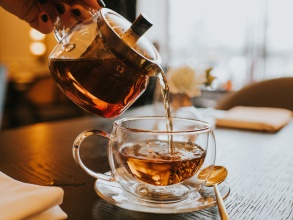 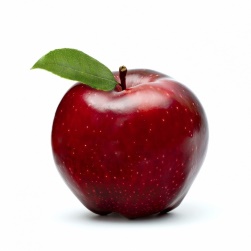 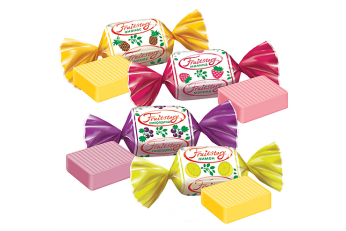 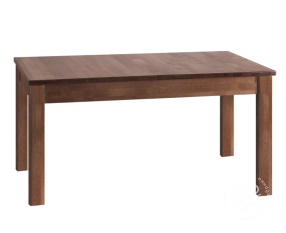 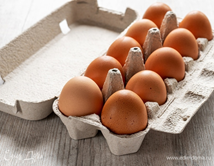 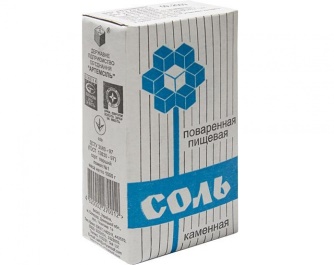 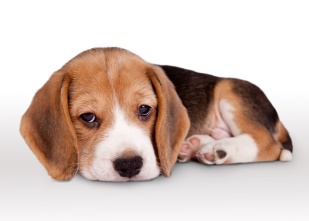 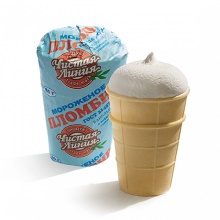 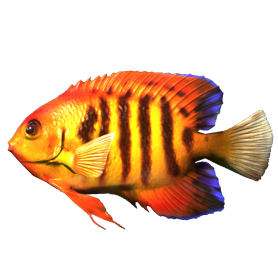 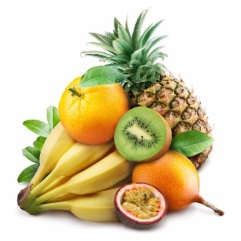 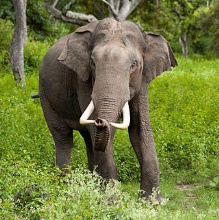 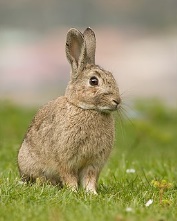 Chocolate, potato, tea, steak, pear, carrot, garlic, cake, pineapple, broccoli, wine, water, peach, coffee, ice cream, tomato, ham, watermelon, cookies